 Strukovna škola Đurđevac                                                                                                                                               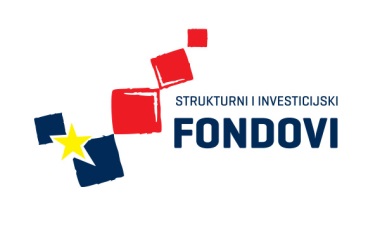 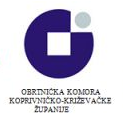 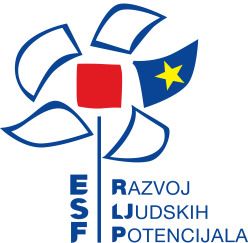 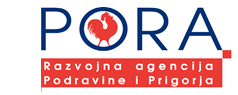 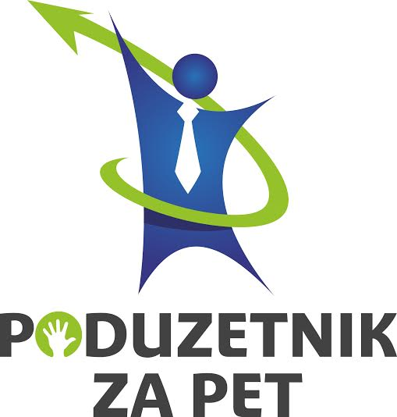 2. RADIONICA SEKCIJE KOZMETIČARADana 7.10.2015. u prostorima Strukovne škole Đurđevac održana je druga radionica sekcije kozmetičara, a uoči manifestacije „Medveni dani“. Učenice su izrađivale pilling od meda, te balzam za usne od meda. Sudjelovalo je ukupno 11 sudionika. 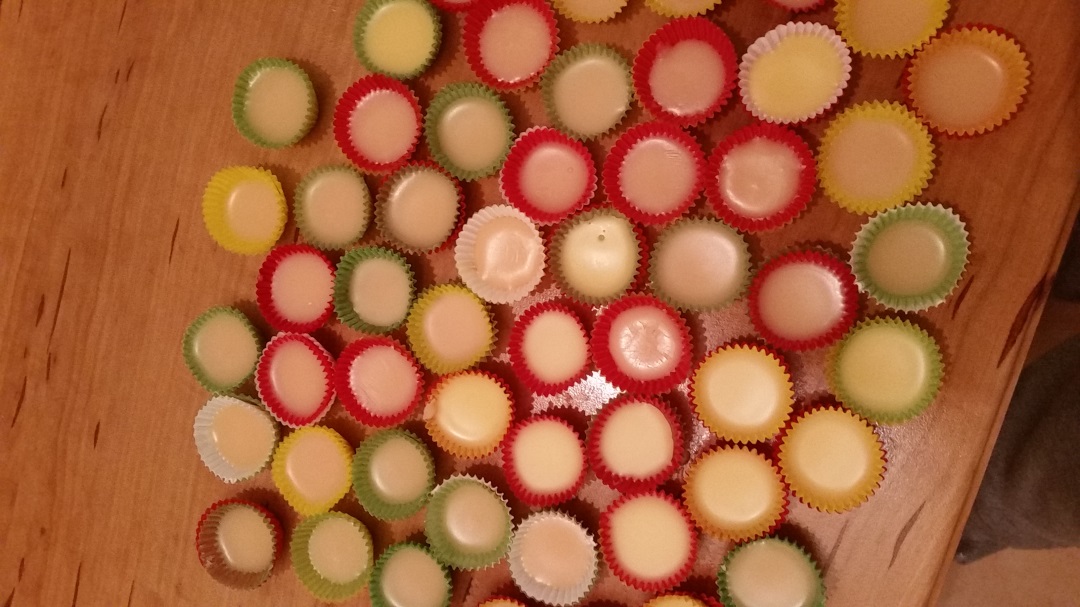 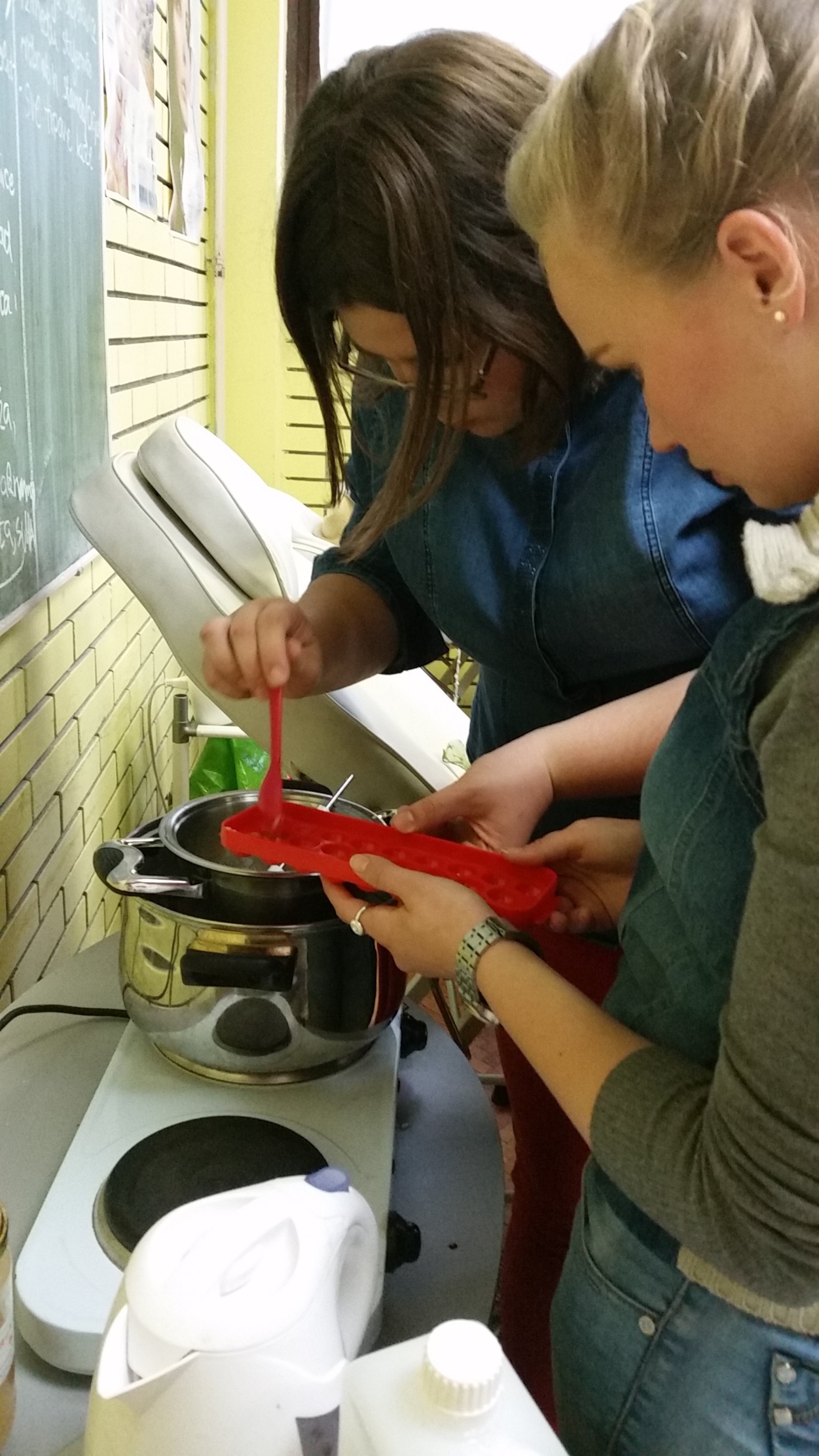 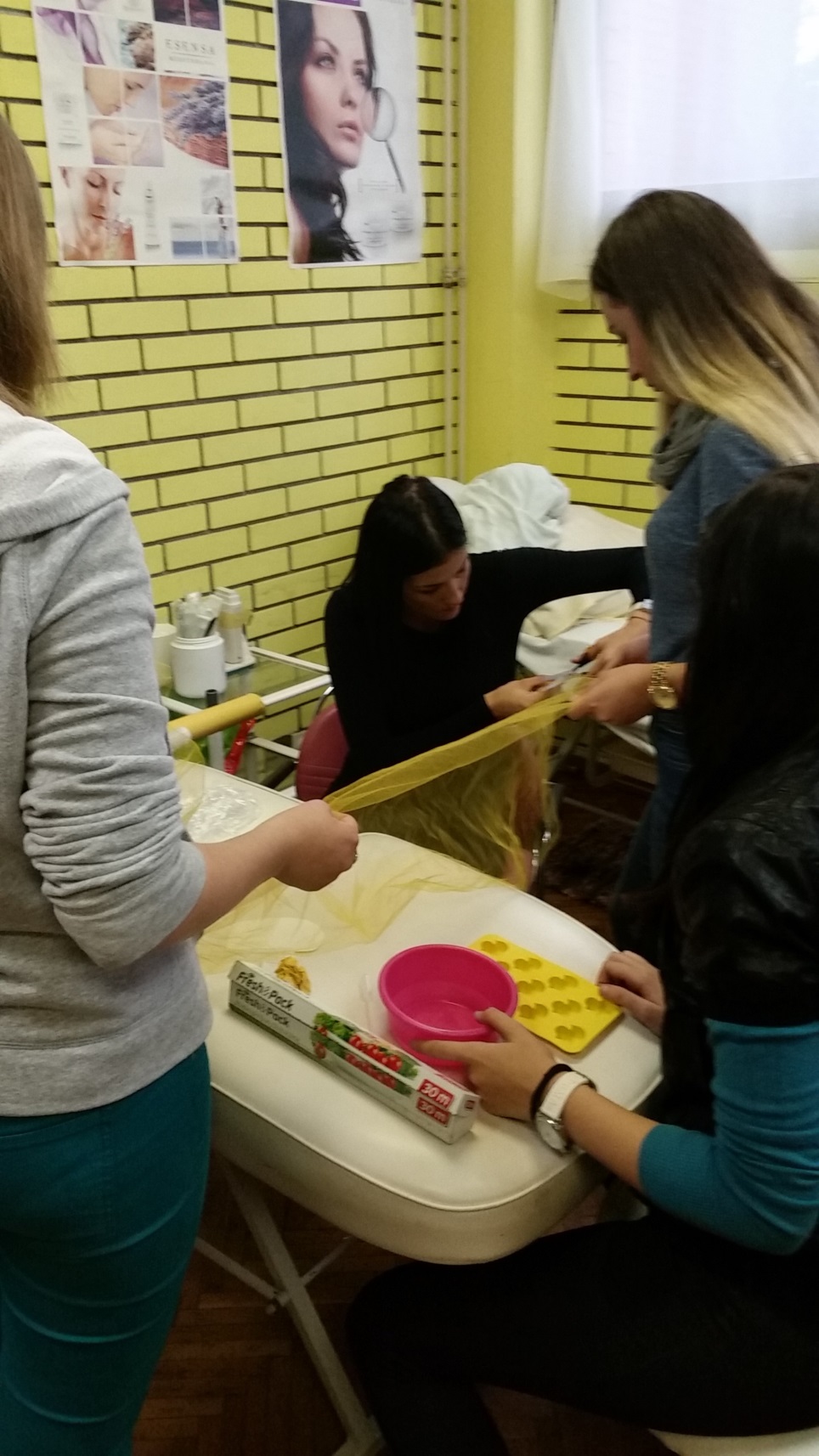 Ulaganje u budućnost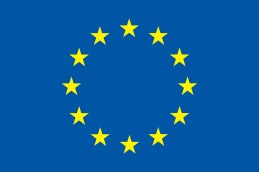 Europska unija 
Projekt je sufinancirala Europska unija iz Europskog socijalnog fonda 